Unit 3 Lesson 1: Standard Units of MeasureWU What Do You Know About Measuring? (Warm up)Student Task StatementWhat do you know about measuring?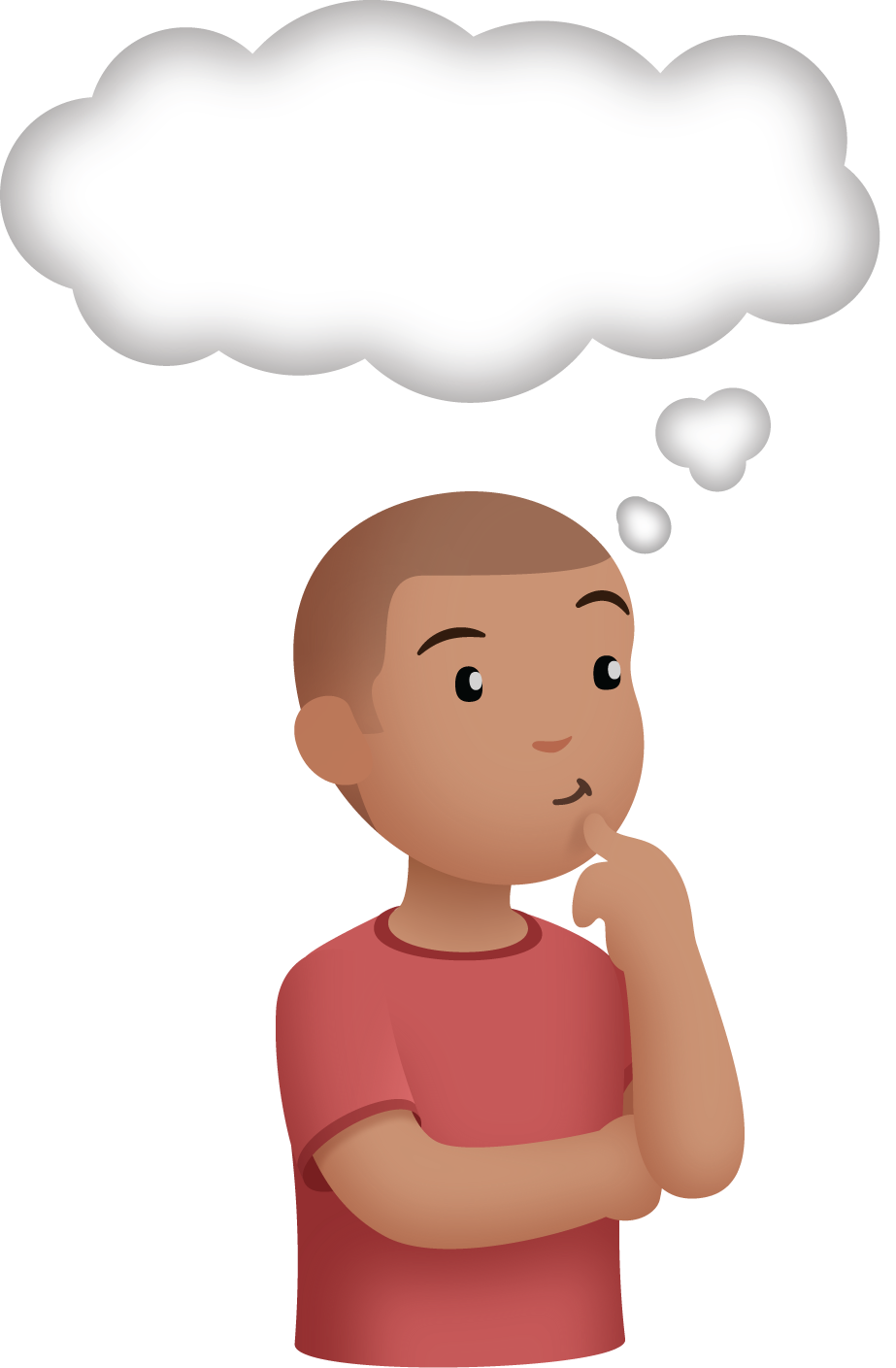 1 Priya’s PetStudent Task Statement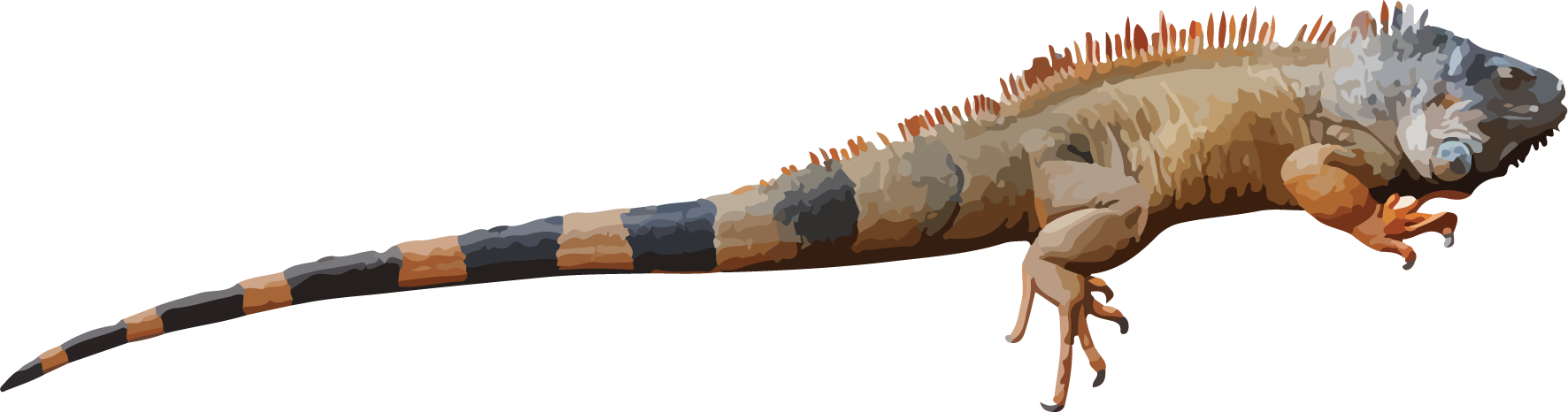 Use straws to measure the string that shows how long Priya's iguana is.Priya’s iguana is ____________ straws long.2 Use a Standard UnitStudent Task StatementUse the cubes to measure Priya’s string.Priya’s iguana is ______ cubes long.Compare your measurement with another group.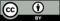 © CC BY 2021 Illustrative Mathematics®